დანართი 1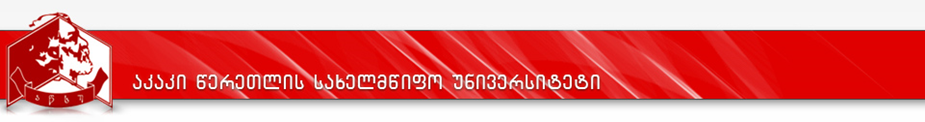 სასწავლო გეგმაპროგრამის დასახელება: არქეოლოგია და ანტიკური ცივილიზაციებიმისანიჭებელი კვალიფიკაცია: ჰუმანიტარულმეცნიერებათა მაგისტრი არქეოლოგიაში / MA in Archaeology№კურსის დასახელებაკრდატვირთვის მოცულობა, სთ-შიდატვირთვის მოცულობა, სთ-შიდატვირთვის მოცულობა, სთ-შიდატვირთვის მოცულობა, სთ-შილ/პ/ლ/ჯგსემესტრისემესტრისემესტრისემესტრიდაშვების წინაპირობა№კურსის დასახელებაკრსულსაკონტაქტოსაკონტაქტოდამლ/პ/ლ/ჯგIIIIIIIVდაშვების წინაპირობა№კურსის დასახელებაკრსულაუდიტორულიშუალედ.დასკვნითი გამოცდებიდამლ/პ/ლ/ჯგIIIIIIIVდაშვების წინაპირობა123456789101112131პროგრამის ძირითადი კურსებიპროგრამის ძირითადი კურსებიპროგრამის ძირითადი კურსებიპროგრამის ძირითადი კურსებიპროგრამის ძირითადი კურსებიპროგრამის ძირითადი კურსებიპროგრამის ძირითადი კურსებიპროგრამის ძირითადი კურსებიპროგრამის ძირითადი კურსებიპროგრამის ძირითადი კურსებიპროგრამის ძირითადი კურსებიპროგრამის ძირითადი კურსები1.1სამეცნიერო წერის საფუძვლები5125303921/0/0/1x1.2საველე არქეოლოგიური კვლევის მეთოდიკა 5125303921/0/0/1x1.3ეგეიდა - ისტორია,არქეოლოგია,კულტურა5125303921/0/0/1x1.4საომარი ხელოვნება ანტიკური ხანის საქართველოში5125303921/0/0/1x1.5ისტორიული ეპოქის  საქართველოს არქეოლოგია (ანტიკური და ადრებიზანტიური ხანა)  5125303921/0/0/1x1.6ბერძნული სამყაროს არქეოლოგია და ხელოვნება5125303921/0/0/1x1.7საქართველოს სოციოკულტურული დინამიკა5125303921/0/0/1x1.8არქეოლოგიური პრაქტიკა5125x1.9რომაული სამყაროს არქეოლოგია და ხელოვნება 5125303921/0/0/1x1.10ბიზანტიური ცივილიზაცია და საქართველო  5125303921/0/0/1x1.11ანტიკური სამყაროს ხალხთა ეთნოლოგია 5125303921/0/0/1xსულსულ55არჩევითი საგნები 2.1არჩევითი საგნები 2.1არჩევითი საგნები 2.1არჩევითი საგნები 2.1არჩევითი საგნები 2.1არჩევითი საგნები 2.1არჩევითი საგნები 2.1არჩევითი საგნები 2.1არჩევითი საგნები 2.1არჩევითი საგნები 2.1არჩევითი საგნები 2.1არჩევითი საგნები 2.12.1ქალაქები და საქალაქო ცხოვრება ანტიკური ხანის საქართველოში5125303921/0/0/12.2ანტიკური ქვეყნების ისტორიის წყაროთმცოდნეობა5125303921/0/0/1არჩევითი საგნები 2.2არჩევითი საგნები 2.2არჩევითი საგნები 2.2არჩევითი საგნები 2.2არჩევითი საგნები 2.2არჩევითი საგნები 2.2არჩევითი საგნები 2.2არჩევითი საგნები 2.2არჩევითი საგნები 2.2არჩევითი საგნები 2.2არჩევითი საგნები 2.2არჩევითი საგნები 2.22.3უცხო ენები (ინგლისური, გერმანული, ფრანგული, რუსული) 15125303920/2/0/02.4ძველი ბერძნული ენა5125303921/0/0/12.5კომპიუტერული ტექნოლოგიები 5125303920/0/2/0არჩევითი საგნები 3.1არჩევითი საგნები 3.1არჩევითი საგნები 3.1არჩევითი საგნები 3.1არჩევითი საგნები 3.1არჩევითი საგნები 3.1არჩევითი საგნები 3.1არჩევითი საგნები 3.1არჩევითი საგნები 3.1არჩევითი საგნები 3.1არჩევითი საგნები 3.1არჩევითი საგნები 3.13.1უცხო ენები (ინგლისური, გერმანული, ფრანგული, რუსული) 25125303920/2/0/03.2ლათინური ენა5125303921/0/0/13.3ანტიკური ცივილიზაცია5125303921/0/0/1არჩევითი საგნები 3.2არჩევითი საგნები 3.2არჩევითი საგნები 3.2არჩევითი საგნები 3.2არჩევითი საგნები 3.2არჩევითი საგნები 3.2არჩევითი საგნები 3.2არჩევითი საგნები 3.2არჩევითი საგნები 3.2არჩევითი საგნები 3.2არჩევითი საგნები 3.2არჩევითი საგნები 3.23.4საქართველოს ეთნოლოგია   5125303921/0/0/13.5ანტიკური ქვეყნების ისტორია5125303921/0/0/1არჩევითი საგნები 4.1არჩევითი საგნები 4.1არჩევითი საგნები 4.1არჩევითი საგნები 4.1არჩევითი საგნები 4.1არჩევითი საგნები 4.1არჩევითი საგნები 4.1არჩევითი საგნები 4.1არჩევითი საგნები 4.1არჩევითი საგნები 4.1არჩევითი საგნები 4.1არჩევითი საგნები 4.14.1ლინგვისტურ მოძღვრებათა ისტორია (ანტიკური პერიოდი) 5125303921/0/0/14.2არქეოლოგიური წყაროები5125303921/0/0/1არჩევითი საგნები 4.2არჩევითი საგნები 4.2არჩევითი საგნები 4.2არჩევითი საგნები 4.2არჩევითი საგნები 4.2არჩევითი საგნები 4.2არჩევითი საგნები 4.2არჩევითი საგნები 4.2არჩევითი საგნები 4.2არჩევითი საგნები 4.2არჩევითი საგნები 4.2არჩევითი საგნები 4.24.3ჩრდილოეთ შავიზღვისპირეთი ანტიკურ ხანაში 5125303921/0/0/14.4ანტიკური ლიტერატურის პოეტიკა5125303921/0/0/1სულსულ30საკურსო და სამაგისტრო ნაშრომები 5საკურსო და სამაგისტრო ნაშრომები 5საკურსო და სამაგისტრო ნაშრომები 5საკურსო და სამაგისტრო ნაშრომები 5საკურსო და სამაგისტრო ნაშრომები 5საკურსო და სამაგისტრო ნაშრომები 5საკურსო და სამაგისტრო ნაშრომები 5საკურსო და სამაგისტრო ნაშრომები 5საკურსო და სამაგისტრო ნაშრომები 5საკურსო და სამაგისტრო ნაშრომები 5საკურსო და სამაგისტრო ნაშრომები 5საკურსო და სამაგისტრო ნაშრომები 55.1საკურსო ნაშრომი51255.2სამაგისტრო ნაშრომი30750სულსულ35სულსულ90